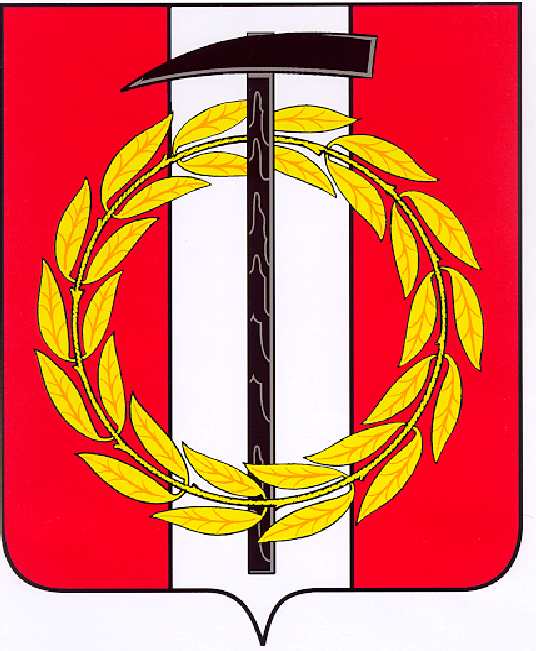 Собрание депутатов Копейского городского округаЧелябинской областиРЕШЕНИЕ     31.05.2017          330от _______________№_____О ходе выполнения Положенияоб охране и сохранении объектовкультурного наследия (памятниковистории и культуры) местного(муниципального) значения,расположенных на территорииКопейского городского округа	Заслушав информацию начальника управления культуры администрации Копейского городского округа Марчук Л.Н. « О ходе выполнения Положения об охране и сохранении объектов культурного наследия (памятников истории и культуры) местного (муниципального) значения, расположенных на территорииКопейского городского округа»,	Собрание депутатов Копейского  городского округа Челябинской областиРЕШАЕТ:Информацию « О ходе выполнения Положения об охране и сохранении объектов культурного наследия (памятников истории и культуры) местного (муниципального) значения, расположенных на территории Копейского городского округа» принять к сведению (прилагается).Ответственным исполнителям продолжить работу по реализации решения Собрания депутатов Копейского городского округа от 24.06.2009 №222-МО «О Положении об охране и сохранении объектов культурного наследия (памятников истории и культуры) местного (муниципального) значения, расположенных на территории Копейского городского округа».Председатель Собрания депутатовКопейского городского округа                                                     В.П. Емельянов	